Wellfleet Police DepartmentCitizens Police AcademyApplication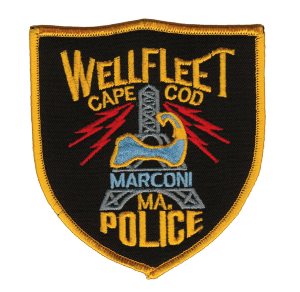 Session #1 March 27th, 2019-May 8, 2019Classes will be held on Wednesdays 6-8:30PMName:__________________________________________________________________Address:________________________________________________________________SS#___________________________________Date of Birth:______________________Home Phone:_________________________Work Phone:_________________________Email:__________________________________________________________________Occupation:______________________________________________________________Why do you wish to attend the Wellfleet Police Department Citizens Police             Academy?_______________________________________________________________ ________________________________________________________________________________________________________________________________________________I authorize the Wellfleet Police Department to conduct a criminal history check for the purpose of making a determination of eligibility for the Citizens Police Academy.Signature:_____________________________________Date:_______________________If you have any questions please contact Sergeant Paul Clark at the                                                                  Wellfleet Police Department 508-349-3702.Paul.clark@wellfleet-ma.gov